Diciembre 07 de 2011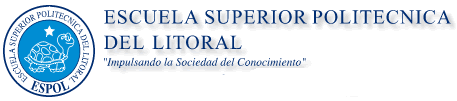 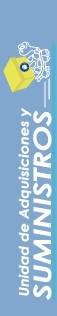 UAS-C-122-2011SeñorPROVEEDORCiudadDe mis consideraciones:Por la presente solicito a usted enviar cotización en la que se describa fecha de validez de la oferta, tiempo de entrega, tiempo de garantía, fecha, identificación del vendedor, así como la colocación de cada ítems en el orden que detallo en este requerimiento, al Fax 2-854-456 o mail: porrala@espol.edu.ec, la oferta se recibirá hasta el día Diciembre 8 de 2011 15H00. Cabe indicar que de no cumplir con el requisito no podrá ser considerada para su adjudicación.ESPAE-CF-Invest-05Agradecemos de antemano la atención brindada a la presente, y en espera de su pronta respuesta, quedo de usted.Atentamente,Paola Orrala Augustin-BourneAyudante de CompraspoaNota: indicar el código de este oficio: UAS-C-122-2011Si tiene alguna consulta sobre las características técnicas por favor comunicarse con el Ing. Luis Agreda al 2081084CANTIDADDESCRIPCION2PORTABLE TOSHIBA PORTEGE R830-3138LModelo: PortegeNo. de parte: 321 U – OFNLM3Procesador: Intel Core i7 – 2640M 2.8 GHz (3.5 GHz Turbo Boost)Memoria: 4GB DDR3 1333 MHz – Exp. 16GBDisco duro: 640 GB 5400 RPM Sensor de Impacto para disco duro, Sensor 3D